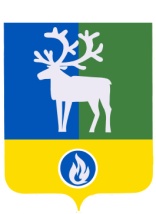 СЕЛЬСКОЕ ПОСЕЛЕНИЕ ВЕРХНЕКАЗЫМСКИЙБЕЛОЯРСКИЙ РАЙОНХАНТЫ-МАНСИЙСКИЙ АВТОНОМНЫЙ ОКРУГ – ЮГРА АДМИНИСТРАЦИЯ СЕЛЬСКОГО ПОСЕЛЕНИЯ ВЕРХНЕКАЗЫМСКИЙПОСТАНОВЛЕНИЕот 30 ноября 2022 года                                                                                                          № 268О внесении изменения в приложение к постановлению администрации сельского поселения Верхнеказымский от 29 октября 2009 года № 47          П о с т а н о в л я ю:          1. Внести в приложение «Перечень предприятий, организаций и учреждений, предоставляющих рабочие места для обеспечения исполнения наказаний в виде исправительных работ на территории сельского поселения Верхнеказымский» к постановлению администрации сельского поселения Верхнеказымский от 29 октября     2009 года № 47 «Об обеспечении исполнения наказания в виде исправительных работ на территории сельского поселения Верхнеказымский» изменение, изложив таблицу в следующей редакции:           2. Опубликовать настоящее постановление в бюллетене «Официальный вестник сельского поселения Верхнеказымский».3. Настоящее постановление вступает в силу после его официального опубликования и распространяется на правоотношения, возникшие с 14 ноября 2022 года.Глава сельского поселения Верхнеказымский                                                     Г.Н.Бандысик  «№п/пНаименованиепредприятий, организаций и учрежденийКоличество рабочих мест».«1.ООО «ЖК ОК»                1   ».